
Подвижные игрыпо Правилам дорожного движения Цветные автомобилиДети размещаются вдоль стены комнаты или по краю площадки. Они — автомобили. Каждому из играющих дается флажок какого-либо цвета (по желанию) или цветной круг, кольцо. Воспитатель стоит лицом к играющим в центре комнаты (площадки). Он держит в руке три цветных флажка.Воспитатель поднимает флажок какого-нибудь цвета. Все дети, имеющие флажок этого цвета, бегут по намеченной дороге, соблюдая Правила дорожного движения, на ходу они гудят, подражая автомобилю. Когда воспитатель опустит флажок, дети останавливаются и направляются каждый в свой гараж. Затем воспитатель поднимает флажок другого цвета и игра возобновляется.Воспитатель может поднимать один, два или все три флажка вместе, и тогда все автомобили выезжают из своих гаражей. Если дети не видят, что флажок опущен, воспитатель дополняет зрительный сигнал словесным: «Автомобили (называет цвет) остановились». Воспитатель может заменить цветной сигнал словесным (например: «Выезжают синие автомобили», «Синие автомобили возвращаются домой»).«Самый быстрый»Каждый чертит себе кружок (зеленым, желтым, красным мелками) и встает в него. Ведущий стоит в середине площадки. По его команде «Раз, два, три — беги!» дети разбегаются. Ведущий произносит: «Раз, два, три — в светофор беги!» и сам старается занять какой-либо кружок. Не успевший занять кружок становится ведущим.ЛабиринтЭта игра проводится, когда дети уже знакомы с обозначениями отдельных знаков и указателей («Въезд запрещен», «Пешеходный переход», «Велосипедное движение запрещено» и др.).Зимой снежными валами, расположенными на расстоянии 1 м друг от друга, строится лабиринт высотой 0,5—0,7 м. Летом лабиринт можно сделать из песка, кирпичей, уменьшив высоту стен. В лабиринте устанавливаются знаки. Зимой на санках, летом на велосипедах, самокатах дети проезжают по лабиринту, точно соблюдая указания знаков.Тот, кто не нарушил правил, получает подарок.В гости к АйболитуДля участия в этой игре можно пригласить школьников, ЮИД, сотрудников ГИБДД, которым можно поручить роли регулировщиков и доктора Айболита.На полу (или асфальте) мелом обозначаются перекрестки, пешеходные переходы, выставляются один или два регулировщика. Желательно, чтобы дорога шла по кольцу и была длиннее. Дети надевают разнообразные шапочки зверей. Доктор Айболит (воспитатель) занимает свое место в конце пути и ждет зверей на лечение. Дети по двое начинают движение к доктору на велосипедах или, если их нет, пешком. Регулировщики отмечают, кто нарушил правила перехода, остановки. Когда все «звери» прибывают к Айболиту, начинается разбор нарушений. Регулировщики по очереди вызывают нарушителей. Доктор Айболит объявляет, что такой-то зверь попал под машину, которая придавила ему лапу или голову. Эти звери идут лечиться к Айболиту. Кто правильно проделал весь путь, получает от Айболита подарок. (В качестве подарка можно использовать мелкие игрушки, сласти, лучшие работы детей по изобразительной деятельности.)СветофорНа полу или участке детского сада мелом обозначаются перекресток, переходы. В центре встает мальчик («светофор») с красными кругами на спине и груди и зелеными — на плечах. Два желтых круга он держит в руках. Дети начинают переходить улицу по пешеходным переходам, а «светофор» поворачивается к ним то боком, то спиной, соответственно разрешая или запрещая переход. Ребята должны знать, что означает желтый свет. Если «светофор» поднял вверх руки с желтыми кругами, значит, переходить еще нельзя, нужно лишь приготовиться, а кто не успел перейти улицу, должен задержаться на середине улицы и ждать зеленого сигнала.Эту же игру можно провести, заменив светофор регулировщиком. Нарушители в этой игре подвергаются штрафу: объясняют свои ошибки.ПерекрестокНа полу выкладываются шнуры, пересекающие друг друга под прямым углом. У одного конца шнура стоит взрослый с сигналами светофора. Дети под музыку подходят к перекрестку и действуют по сигналам педагога: при красном — останавливаются, при желтом — маршируют на месте, при зеленом — идут вправо, влево или вперед.Бегущий светофорДети следуют врассыпную за ведущим. Время от времени ведущий поднимает вверх флажок, затем поворачивается кругом. Если поднять зеленый флажок, дети продолжают двигаться за ведущим, если желтый — прыгают на месте, если красный — все должны замереть на месте и не двигаться 15—20 секунд. Кто ошибся — выходит из игры. Побеждает самый внимательный.К своим знакамНа площадке произвольно стоят шесть человек (помощников), у каждого в руках по дорожному знаку: «Дети», «Пешеходный переход», «Железнодорожный переезд со шлагбаумом», «Дорожные работы», «Дикие животные», «Подземный переход».Дети делятся на группы, берутся за руки, образуя круг. В середину каждого круга входят помощники, показывают дорожный знак, объясняют его значение.Затем ведущий (воспитатель) подходит к каждому кругу и приглашает играющих детей за собой. Дети идут за ведущим и повторяют все его движения. Пока дети идут за ведущим, помощники опускают свои знаки и перемещаются по площадке, т. е. меняют свои места.По сигналу ведущего (свисток) все играющие должны быстро найти свой знак и встать в свой круг, взявшись за руки, помощники в середине круга держат знаки над головой. Побеждают те, которые нашли свой знак первыми. Игра проводится 2—3 раза.Ведущий, приглашая ребят за собой, старается отвлечь внимание игроков от помощников, показывая им различные движения (ходьба на пятках, прыжки, повороты вокруг себя» ходьба на корточках и др.).Светофор и скоростьДва стола. Два макета светофора. По команде ведущего первые номера бегут к светофорам и разбирают их, вторые собирают. Третьи опять разбирают и т. д. Команда, закончившая задание первой, побеждает.Нарисуем дорогуРисуем на земле дорогу. Дети перепрыгивают через нее. Ширину дороги постепенно увеличиваем. Побеждает тот, кто перепрыгнет через дорогу в самом широком месте.К своим флажкамИграющие делятся на три группы. Каждая группа становится в круг, в центре которого находится игрок с цветным (красным, желтым, зеленым) флажком. По первому сигналу воспитателя (хлопок в ладоши) все, кроме игроков с флажками, разбегаются по площадке. По второму сигналу дети останавливаются, приседают и закрывают глаза, а игроки с флажками переходят на другие места. По команде воспитателя «К своим флажкам!» дети открывают глаза и бегут к флажкам своего цвета, стараясь первыми построиться в круг. Выигрывают те, кто первыми построились в ровный круг и стоят, взявшись за руки.Умелый пешеходНа расстоянии 60 см параллельно друг другу кладутся два шнура длиной около 5 м. Надо пройти с завязанными глазами между ними по дорожке.Вариант 2. Из двух шнуров делают два круга: внешний и внутренний. Расстояние между ними 1 метр. Нужно с завязанными глазами пройти по кругу между шнурами.Мяч в корзинуВ 2—3 шагах от игроков ставят 3 корзинки: красного, желтого, зеленого цветов. По команде ведущего нужно: красный мяч бросить в красную корзину, желтый — в желтую, зеленый — в зеленую. Ведущий может несколько раз подряд называть один и тот же цвет или после красного назвать зеленый и т.д.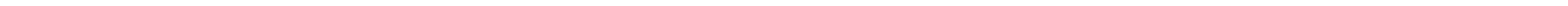 